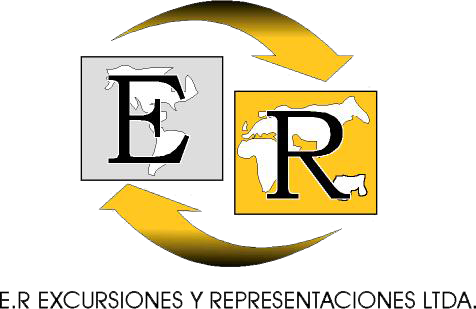 PAIPA ALTA TEMPORADA 2023Semana Santa (Abr 1-9) / Festival De Bandas / Fines de Semana FestivosDiciembre 23 – Ene 11 2024EL PRECIO INCLUYE:Alojamiento 2 Noches / 3 Días en el Hotel seleccionado en acomodación seleccionada.Desayuno diario de acuerdo al numero de noches Uso de facilidades del hotelTarjeta de Asistencia médica COLASISTENCIAIva de alojamiento EL PRECIO NO INCLUYE:Gastos de índole personal: bar, lavanderíaAlimentación no descritaEntradas no descritasCompras Tiquetes aéreosVALOR DEL PLAN POR PERSONANOTAS A LOS NIÑOS Estelar Paipa: Niños hasta los 9 Años sin cumplir Gratis en alojamiento, comparten habitación con los padres y pagan consumos en el hotel. NOTASDisponibilidad sujeta a cupos al momento de reservarTarifa aplica para MINIMO 2 personas Servicios cotizados, comprados y NO tomados NO son rembolsablesTARIFAS DE ALTA TEMPORADA TARIFAS SUJETAS A CAMBIOS SIN PREVIO AVISO POR AJUSTES TARIFARIOS O TRIBUTARIOS Tarifas sujetas a cambios y/o modificaciones sin previo aviso Penalidades por cancelaciones:	Hasta 15 días antes: 70%      	Hasta   8 días antes: 80%      	Hasta   3 días antes: 90%      	NO SHOW:              100%HOTELDOBLETRIPLENIÑOS 3-9 AñosHOTEL EL LAGONoche Adicional$327.000$159.000$306.000$148.000$254.000$122.000HOTEL ZUHENoche Adicional$274.000$132.000$254.000$122.000$214.000$102.000HOTEL CASA BLANCA Noche Adicional$397.000$194.000$386.000$189.000$290.000$140.000HOTEL ESTELAR PAIPA HOTELNoche Adicional$884.000$437.000$674.000$332.000$42.000$16.000